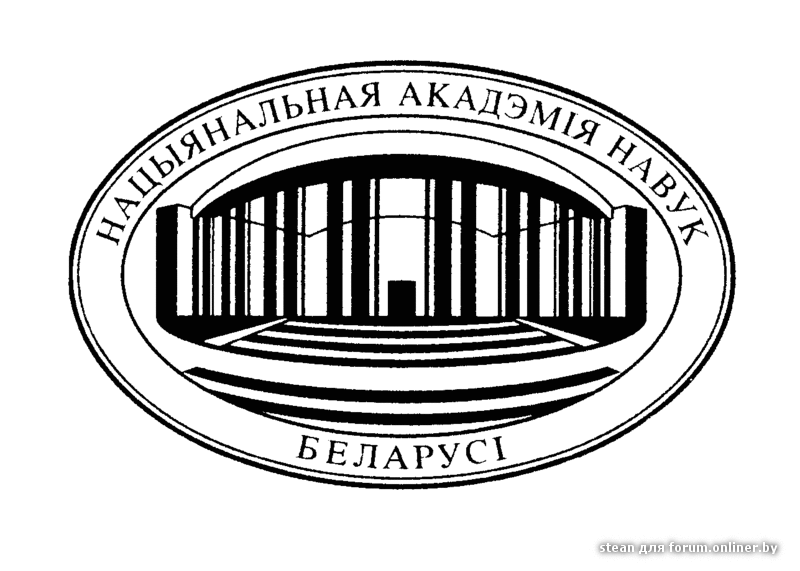 НАЦЫЯНАЛЬНАЯ АКАДЭМІЯ НАВУК БЕЛАРУСІЦЭНТР  ДАСЛЕДАВАННЯЎ  БЕЛАРУСКАЙ  КУЛЬТУРЫ,  МОВЫ  І  ЛІТАРАТУРЫ  НАН  БЕЛАРУСІІНСТЫТУТ МОВАЗНАЎСТВА ІМЯ ЯКУБА КОЛАСА«СУЧАСНЫЯ ПРАБЛЕМЫ АНАМАСТЫКІ»МІЖНАРОДНАЯ НАВУКОВАЯ КАНФЕРЭНЦЫЯ, 
ПРЫСВЕЧАНАЯ 85-годдзю з дня нараджэння 
прафесара В. П. ЛемцюговайПРАГРАМАМінск, 2020АргкамітэтПарадак работы17 снежня18 снежняРэгламент работы:	– даклад на пленарным пасяджэнні – да 20 мін.	– даклад на секцыйным пасяджэнні – да 10 мін.	– выступленне ў дыскусіі – да 5 мін.Рабочыя мовы канферэнцыі:	усе славянскія, англійская.17 снежняУРАЧЫСТАЕ АДКРЫЦЦЁ КАНФЕРЭНЦЫІВІТАННЕ Ў АДРАС УДЗЕЛЬНІКАЎ І ГАСЦЕЙ КАНФЕРЭНЦЫІ:Капылоў Ігар Лявонавіч, дырэктар Інстытута мовазнаўства імя Якуба Коласа Цэнтра даследаванняў беларускай культуры, мовы і літаратуры НАН Беларусі, кандыдат філалагічных навук, дацэнт ПЛЕНАРНАЕ ПАСЯДЖЭННЕ(10.30 – 13.00)Старшыня: Капылоў Ігар Лявонавіч1. Гапоненка Ірына Алегаўна, прафесар кафедры беларускага мовазнаўства Беларускага дзяржаўнага ўніверсітэта, доктар філалагічных навук, прафесар (Мінск, Беларусь)СУЧАСНЫЯ БЕЛАРУСКІЯ АНАМАСТЫЧНЫЯ НОРМЫ Ў ПІСЬМОВАЙ ПРАКТЫЦЫ2. Lilia Citko, prof. dr hab., profesor, Uniwersytet w Białymstoku (Białystok, Polska)ANTROPONOMASTYKON HISTORYCZNEGO PODLASIA – DZIEDZICTWO POLSKO-BIAŁORUSKO-LITEWSKIEGO POGRANICZA JĘZYKOWEGO3. Супрун Василий Иванович, профессор кафедры русского языка и методики его преподавания Волгоградского государственного социально-педагогического университета, доктор филологических наук, профессор (Волгоград, Россия)СООТНОШЕНИЕ НАУЧНОГО И ПОПУЛЯРНОГО ИЗЛОЖЕНИЯ В СОВРЕМЕННОМ ОЙКОНИМИЧЕСКОМ СЛОВАРЕ4. Шульгач Віктор Петрович, завідувач відділу історії української мови та ономастики Інституту української мови НАН України, доктор філологічних наук (Київ, Україна)АРХАЇЧНА ОЙКОНІМІЯ ВОЛИНІ5. Ратникова Ирина Энгелевна, профессор кафедры русского языка Белорусского государственного университета, доктор филологических наук, профессор (Минск, Беларусь)ТЕОРЕТИЧЕСКИЕ ВОПРОСЫ ОНОМАСТИКИ В ЛИНГВОДИДАКТИЧЕСКОМ АСПЕКТЕ6. Васильев Валерий Леонидович, профессор кафедры филологии Новгородского государственного университета имени Ярослава Мудрого, доктор филологических наук, доцент (Великий Новгород, Россия)СТРУКТУРНО-СТАТИСТИЧЕСКИЕ РАЗЛИЧИЯ ГИДРОНИМИИ НОВГОРОДСКО-ПСКОВСКИХ ЗЕМЕЛЬ И ВЕРХНЕГО ПОДНЕПРОВЬЯ13.00 – 14.00 – перапынак на абедСЕКЦЫЙНЫЯ ПАСЯДЖЭННІСекцыя 1. АКТУАЛЬНЫЯ ПРАБЛЕМЫ АНТРАПАНІМІКІ(14.00 – 17.30)Старшыня секцыі: Міхал МорданьТэхнічны адміністратар: Ліпніцкая Святлана Віктараўна1. Baranauskienė Rita, Associate Professor, Vilnius University, PhD,Mickienė Ilona, Associate Professor, Vilnius University, PhD (Vilnius, Lithuania)NICKNAMES OF THE PUPILS: ONOMASIOLOGICAL MOTIVATION2. Кузьмин Денис Викторович старший научный сотрудник Института языка, литературы и истории Карельского научного центра РАН, кандидат филологических наук (Петрозаводск, Россия)РУССКИЕ НЕКАЛЕНДАРНЫЕ ИМЕНА В НАЗВАНИЯХ ПОСЕЛЕНИЙ, ТОПОНИМИИ И ДОКУМЕНТАХ КАРЕЛИИ3. Мордань Міхал, навукова-дыдактычны супрацоўнік, асістэнт Універсітэта ў Беластоку, кандыдат філалагічных навук (Беласток, Польшча)СУЧАСНЫЯ НЕАФІЦЫЙНЫЯ ФОРМЫ АСАБОВЫХ ІМЁНАЎ У ВЁСЦЫ ХРАБАЛЫ НА ПАДЛЯШШЫ4. Petkova Gergana, Senior lecture, Medical University of Plovdiv, PhD (Plovdiv, Bulgaria)BLACK AND WHITE IN BULGARIAN ANTHROPONYMIC SYSTEM (BULGARIAN PERSONAL NAMES DERIVED FROM AN APPELLATIVE DENOTING BLACK AND WHITE COLOUR)5. Свистун Ніна Олександрівна, Тернопільський національний педагогічний університет імені Володимира Гнатюка, кандидат філологічних наук, доцент (Тернопіль, Україна)ВЛАСНІ ОСОБОВІ ІМЕНА ЯК ОБ’ЄКТ МОВОЗНАВЧИХ ДОСЛІДЖЕНЬ6. Скляренко Ольга Николаевна, доцент кафедры иностранных языков естественных факультетов романо-германской филологии Одесского национального университета имени И. И. Мечникова, кандидат филологических наук (Одесса, Украина)АНТРОПОНІМНА СИНОНІМІЯ (ТИПОЛОГІЧНИЙ АСПЕКТ)7. Скребнёва Татьяна Владимировна, доцент кафедры общего и русского языкознания Витебского государственного университета имени П. М. Машерова, кандидат филологических наук (Витебск, Беларусь)АНТРОПОНИМНОЕ ПРОСТРАНСТВО Г. ВИТЕБСКА В 90-Е ГГ. ХХ В.Секцыя 2. АНАМАСТЫКА І НАЦЫЯНАЛЬНАЯ КУЛЬТУРА 
(літаратура, мастацтва, фальклор)(14.00 – 17.30)Старшыня секцыі: Іваненка Аляксандр УладзіміравічТэхнічны адміністратар: Шклярык Вадзім Аляксандравіч1. Бачинська Галина Василівна, Тернопільський національний педагогічний університет імені Володимира Гнатюка, кандидат філологічних наук, доцент,Вербовецька Оксана Степанівна, Тернопільський національний педагогічний університет імені Володимира Гнатюка, кандидат філологічних наук (Тернопіль, Україна)ЗАГОЛОВОК ЯК ОНОМАСТИЧНИЙ ЗНАК ОСОБЛИВОГО ТИПУ (НА МАТЕРІАЛІ ТВОРІВ ЛІНИ КОСТЕНКО)2. Бут-Гусаім Святлана Феадосьеўна, дацэнт кафедры беларускай філалогіі Брэсцкага дзяржаўнага ўніверсітэта імя А. С. Пушкіна, кандыдат філалагічных навук (Брэст, Беларусь)АНТРАПАНІМІЧНАЯ ПРАСТОРА РАМАНА ВОЛЬГІ ІПАТАВАЙ «ВЯШЧУН ГЕДЗІМІНА»3. Вільчинська Тетяна Пилипівна, Тернопільський національний педагогічний університет імені Володимира Гнатюка, доктор філологічних наук, професор (Тернопіль, Україна)ЛІНГВАЛІЗАЦІЯ ТЕОНІМІЧНОГО ФРЕЙМУ В ТЕКСТАХ УКРАЇНСЬКОГО ПОЕТА-ПІСНЯРА СТЕПАНА ГАЛЯБАРДИ4. Иваненко Александр Владимирович, научный сотрудник Института украинского языка НАН Украины, кандидат филологических наук (Киев, Украина)РОД И РОЖАНИЦЫ5. Колесник Наталія Степанівна, завідувач кафедри історії та культури української мови Чернівецького національного університету імені Юрія Федьковича, доктор філологічних наук, доцент (Чернівці, Україна)ФОЛЬКЛОРНІ ВЛАСНІ НАЗВИ: ТЕОРЕТИЧНІ ТА МЕТОДОЛОГІЧНІ ЗАСАДИ ВИВЧЕННЯ6. Протащук Віра Андріївна, магістр кафедри історії та культури української мови Чернівецького національного університету імені Юрія Федьковича (Чернівці, Україна)НАЗВИ ОБ’ЄКТІВ ОБРАЗОТВОРЧОГО МИСТЕЦТВА ЯК ОБ’ЄКТ ВИВЧЕННЯ В УКРАЇНСЬКІЙ ОНОМАСТИЦІ7. Слесарева Татьяна Петровна, доцент кафедры общего и русского языкознания Витебского государственного университета имени П. М. Машерова, кандидат филологических наук, доцент (Витебск, Беларусь)ОНОМАСТИЧЕСКАЯ ЛЕКСИКА КАК СРЕДСТВО РЕПРЕЗЕНТАЦИИ МАЛОЙ РОДИНЫ В ПОЭЗИИ БЕЛОРУССКОГО ПООЗЕРЬЯ8. Слівец Вольга Рыгораўна, магістр філалагічных навук, аспірант кафедры беларускай і рускай філалогіі Мазырскага дзяржаўнага педагагічнага ўніверсітэта імя І. П. Шамякіна (Мазыр, Беларусь)МАСТАЦКА-СТЫЛІСТЫЧНЫЯ ПРЫЁМЫ ЭТЫМАЛАГІЗАЦЫІ ОНІМАЎ У ТВОРАХ БЕЛАРУСКАЙ ЛІТАРАТУРЫ9. Ткаченко Настасія Вікторівна, аспірантка, Запорізький національний університет (Запоріжжя, Україна)ОНОМАСТИЧНІ РЕАЛІЇ В РОМАНІ ГРИГОРІЯ ЛЮТОГО «МАМА-МАРІЯ»10. Шклярык Вадзім Аляксандравіч, старшы навуковы супрацоўнік аддзела дыялекталогіі і лінгвагеаграфіі Інстытута мовазнаўства імя Якуба Коласа, кандыдат філалагічных навук (Мінск, Беларусь)РАМАН АНАТОЛЯ КАЗЛОВІЧА «КАБ ДЫ КАЛІ Б» ЯК БАГАТАЯ КРЫНІЦА МІКРАТАПОНІМАЎ ВЁСКІ ГОРСК БЯРОЗАЎСКАГА РАЁНАСекцыя 3. АКТУАЛЬНЫЯ ПРАБЛЕМЫ АЙКАНІМІКІ І
МІКРАТАПАНІМІКІ(14.00 – 17.30)Старшыня секцыі: Папоў Сяргей АляксандравічТэхнічны адміністратар: Марозава Анастасія Андрэеўна1. Генкін Уладзімір Максімавіч, дацэнт кафедры агульнага і рускага мовазнаўства Віцебскага дзяржаўнага ўніверсітэта імя П. М. Машэрава, кандыдат філалагічных навук, дацэнт (Віцебск, Беларусь)ОЙКОНИМИЯ ВИТЕБЩИНЫ ВО ВРЕМЕНИ И ПРОСТРАНСТВЕ2. Карпенко Ольга Петрівна, провідний науковий співробітник Інституту української мови НАН України, доктор філологічних наук (Київ, Україна)З ОЙКОНІМІЇ КИЇВЩИНИ: ГЕНЕЗИС НАЗВ3. Міцкевіч Вольга Уладзіміраўна, в.а. вучонага сакратара Цэнтра даследаванняў беларускай культуры, мовы і літаратуры НАН Беларусі, кандыдат філалагічных навук (Мінск, Беларусь)ЛАНДШАФТНЫЯ НАМІНАЦЫІ ТАПААБ’ЕКТАЎ БРЭСТЧЫНЫ: СТРАЧАНЫЯ НАЗВЫ.4. Попов Сергей Александрович, преподаватель кафедры связей с общественностью, рекламы и дизайна Воронежского государственного университета, кандидат филологических наук (Воронеж, Россия)ЛИНГВОКУЛЬТУРОЛОГИЧЕСКИЙ ПОТЕНЦИАЛ ИСЧЕЗНУВШИХ ОЙКОНИМОВ5. Сокіл-Клепар Наталія Василівна, доцент кафедри української мови імені професора Івана Ковалика Львівського національного університету імені Івана Франка, кандидат філологічних наук, доцент (Львів, Україна)МІКРОТОПОНІМИ В ТУРИСТИЧНОМУ ПРОСТОРІ КАРПАТ6. Ялынцава Ірына Уладзіміраўна, загадчык аддзела беларуска-рускіх моўных сувязей Інстытута мовазнаўства імя Якуба Коласа, кандыдат філалагічных навук (Мінск, Беларусь)САСТАЎНЫЯ БЕЛАРУСКІЯ АЙКОНІМЫ З КОЛЕРАВЫМ КАМПАНЕНТАМ7. Яцій Василь Олександрович, науковий співробітник відділу історії української мови та ономастики Інституту української мови НАН України, кандидат філологічних наук (Київ, Україна)ДО ЕТИМОЛОГІЇ ОЙКОНІМА ТЕРЛОСекцыя 4. АНАМАСТЫЧНАЯ ЛЕКСІКАГРАФІЯ,
ТЭРМІНАГРАФІЯ І ТЭРМІНАЛОГІЯ(14.00 – 17.30)Старшыня секцыі: Аліферчык Таццяна МікалаеўнаТэхнічны адміністратар: Лапцёнак Алена Мікалаеўна1. Аліферчык Таццяна Мікалаеўна, загадчык сектара этналінгвістыкі і фальклору Інстытута мовазнаўства імя Якуба Коласа, кандыдат філалагічных навук (Мінск, Беларусь)АНАМАСТЫЧНАЯ ТЭРМІНАЛОГІЯ Ў ЛІНГВАКАГНІТЫЎНЫМ АСПЕКЦЕ2. Вагнер Святлана Андрэеўна, старшы навуковы супрацоўнік сектара камп’ютарнай лінгвістыкі Інстытута мовазнаўства імя Якуба Коласа, кандыдат філалагічных навук (Мінск, Беларусь)ЭРГОНІМЫ VS УРБОНІМЫ. ТЭРМІНАЛАГІЧНЫ АПАРАТ ЭРГОНІМНАЙ ЛЕКСІКІ3. Єфименко Ірина Вадимівна, старший науковий співробітник Інституту української мови НАН України, кандидат філологічних наук (Київ, Україна)«КОРОТКИЙ ІСТОРИКО-ЕТИМОЛОГІЧНИЙ СЛОВНИК ОЙКОНІМІВ УКРАЇНИ»: ЗАСАДИ УКЛАДАННЯ ТА СПЕЦИФІКА РОБОТИ З МАТЕРІАЛОМ4. Захарова Екатерина Владимировна, научный сотрудник Института языка, литературы и истории Карельского научного центра РАН, кандидат филологических наук (Петрозаводск, Россия)ПРОБЛЕМЫ ЛЕКСИКОГРАФИЧЕСКОГО ОПИСАНИЯ ОЙКОНИМОВ КАРЕЛИИ5. Ільченко Ірина Іванівна, доцент кафедри української мови Запорізького національного університету, кандидат філологічних наук, доцент (Запоріжжя, Україна)СЛОВНИК «ПРІЗВИЩА НАДВЕЛИКОЛУЖЖЯ»6. Курцова Вераніка Мікалаеўна, загадчык аддзела дыялекталогіі і лінгвагеаграфіі Інстытута мовазнаўства імя Якуба Коласа, кандыдат філалагічных навук, дацэнт (Мінск, Беларусь)СЕЛЬСКІЯ САЦЫЯЛЬНА-ВЫТВОРЧЫЯ І ІНШЫЯ АБ’ЕКТЫ: ДА ПЫТАННЯ ІХ МІКРАТАПАНІМІЧНАГА СТАТУСУ7. Остапова Ірина Вадимівна, старший науковий співробітник Українського мовно-інформаційного фонду НАН України, кандидат технічних наук (Київ, Україна)ОНОМАСТИЧЕСКАЯ ПОДСИСТЕМА ЭТИМОЛОГИЧЕСКОГО СЛОВАРЯ УКРАИНСКОГО ЯЗЫКА8. Сянкевіч Ніна Міхайлаўна, навуковы супрацоўнік аддзела славістыкі і тэорыі мовы Інстытута мовазнаўства імя Якуба Коласа (Мінск, Беларусь)ТАПАНІМІКОН БЕЛАРУСКАЙ ЛІТАРАТУРЫ ХІХ СТ.: ВОПЫТ ЛЕКСІКАГРАФІЧНАГА АПІСАННЯ18 снежняПЛЕНАРНАЕ ПАСЯДЖЭННЕ(10.30 – 13.00) Старшыня: Мезенка Ганна Міхайлаўна1. Муллонен Ирма Ивановна, главный научный сотрудник Института языка, литературы и истории Карельского научного центра РАН, доктор филологических наук, член-корреспондент РАН (Петрозаводск, Россия)ТОПОНИМИЧЕСКИЙ МЕТОД В ИССЛЕДОВАНИИ ЭТНОЯЗЫКОВОЙ СИТУАЦИИ В ОЛОНЕЦКОЙ КАРЕЛИИ2. Климкова Людмила Алексеевна, профессор кафедры русского языка и литературы Арзамасского филиала Нижегородского государственного университета имени Н. И. Лобачевского, доктор филологических наук, профессор (Арзамас, Россия)БИБЛИОНИМ КАК ЗНАК КОНЦЕПТУАЛЬНОСТИ И ИНТЕРТЕКСТУАЛЬНОСТИ ХУДОЖЕСТВЕННОГО ПРОИЗВЕДЕНИЯ3. Мезенка Ганна Міхайлаўна, загадчык кафедры агульнага і рускага мовазнаўства Віцебскага дзяржаўнага ўніверсітэта імя П. М. Машэрава, доктар філалагічных навук, прафесар (Віцебск, Беларусь)НАМІНАЦЫЯ І РЭНАМІНАЦЫЯ ЎНУТРЫГАРАДСКІХ АБ’ЕКТАЎ У КАНТЭКСЦЕ САЦЫЯКУЛЬТУРНЫХ РЭАЛІЙ ПАЧАТКУ ХХІ СТ.4. Вербич Святослав Олексійович, старший науковий співробітник відділу історії української мови та ономастики Інституту української мови НАН України, доктор філологічних наук (Київ, Україна)ТЮРКСЬКИЙ СЛІД У ТОПОНІМІЇ ВІННИЧЧИНИ5. Шур Васіль Васільевіч, прафесар кафедры беларускай і рускай філалогіі Мазырскага дзяржаўнага педагагічнага ўніверсітэта імя І. П. Шамякіна, доктар філалагічных навук, прафесар (Мазыр, Беларусь)МАЛАЯ РАДЗІМА Ў ПСЕЎДАНІМАХ ЯНКІ КУПАЛЫ І ЯКУБА КОЛАСА13.00 – 14.00 – перапынак на абедСЕКЦЫЙНЫЯ ПАСЯДЖЭННІ Секцыя 5. ТЭАРЭТЫЧНЫЯ АСПЕКТЫ АНАМАСТЫЧНЫХ ДАСЛЕДАВАННЯЎ(14.00 – 15.30)Старшыня секцыі: Копач Алег ІгаравічТэхнічны адміністратар: Ліпніцкая Святлана Віктараўна1. Голотова Ірина Олександрівна, аспірант Інституту мовознавства імені О. О. Потебні НАН України (Київ, Україна)ДИНАМІКА ПРАВОПИСНОЇ ТРАДИЦІЇ ВІДТВОРЕННЯ ІНШОМОВНИХ ВЛАСНИХ НАЗВ В УКРАЇНІ НАПРИКІНЦІ ХХ – НА ПОЧАТКУ ХХІ СТОЛІТТЯ2. Дулова Юлия Владимировна, старший преподаватель кафедры мировых языков Витебского государственного университета имени П. М. Машерова (Витебск, Беларусь)НАЗВАНИЯ ПРОИЗВЕДЕНИЙ ИСКУССТВА КАК ОБЪЕКТ ОНОМАСТИЧЕСКИХ ИССЛЕДОВАНИЙ3. Копач Алег Ігаравіч, дацэнт кафедры рускай мовы для замежных грамадзян Мінскага дзяржаўнага лінгвістычнага ўніверсітэта, кандыдат філалагічных навук (Мінск, Беларусь)АДЗІНКІ СУПЕРАРДЫНАТНАГА ЎЗРОЎНЮ КАТЭГАРЫЗАЦЫІ Ў ТАПАНІМІІ БЕЛАРУСІ4. Купчинська Зоряна Олегівна, завідувач кафедри української мови імені професора Івана Ковалика Львівського національного університету імені Івана Франка, доктор філологічних наук, доцент (Львів, Україна)ОНІМНА АРЕАЛОГІЯ: ПРОБЛЕМИ І ПЕРСПЕКТИВИ5. Ліпніцкая Святлана Віктараўна, малодшы навуковы супрацоўнік аддзела лексікалогіі і лексікаграфіі Інстытута мовазнаўства імя Якуба Коласа (Мінск, Беларусь)СУЧАСНЫЯ ТЭНДЭНЦЫІ БЕЛАРУСКІХ АНАМАСТЫЧНЫХ ДАСЛЕДАВАННЯЎСекцыя 6. АНАМАСТЫКА І ПРАБЛЕМЫ МІЖМОЎНАГА І
МІЖЭТНІЧНАГА ЎЗАЕМАДЗЕЯННЯ(14.00 – 15.30)Старшыня секцыі: Ляшук Вікторыя МарленаўнаТэхнічны адміністратар: Марозава Анастасія Андрэеўна1. Дорофеенко Марина Леонидовна, доцент кафедры мировых языков Витебского государственного университета имени П. М. Машерова, кандидат филологических наук, доцент (Витебск, Беларусь)НАЗВАНИЯ ВНУТРИГОРОДСКИХ ОБЪЕКТОВ В БЕЛОРУССКОЙ, РУССКОЙ И ФРАНЦУЗСКОЙ ТЕРМИНОЛОГИЧЕСКИХ СИСТЕМАХ2. Кураш Сяргей Барысавіч, дацэнт кафедры беларускай і рускай філалогіі Мазырскага дзяржаўнага педагагічнага ўніверсітэта імя І. П. Шамякіна, кандыдат філалагічных навук, дацэнт,Юдзянкова Ганна Віктараўна, загадчык аспірантуры Мазырскага дзяржаўнага педагагічнага ўніверсітэта імя І. П. Шамякіна кандыдат філалагічных навук (Мазыр, Беларусь)НЕКАТОРЫЯ АСПЕКТЫ ВЕРБАЛІЗАЦЫІ АНАМАСТЫЧНАГА КАНЦЭПТУ «ПАЛЕССЕ» Ў КАМУНІКАТЫЎНАЙ ПРАСТОРЫ БЕЛАРУСКАЙ І РУСКАЙ МОЎ 3. Ляшук Вікторыя Марленаўна, дацэнт кафедры славянскіх моў Універсітэта імя Мацея Бела, кандыдат філалагічных навук, дацэнт (Банска Быстрыца, Славакія)АНАМАСТЫКОН БЕЛАРУСКІХ І СЛАВАЦКІХ НАРОДНЫХ КАЗАК: ПАРАЎНАЛЬНЫ АСПЕКТ4. Rožai Gabriel, vysokoškolský učiteľ, Filozofická fakulta Univerzity Mateja Bela v Banskej Bystrici, philosophiae doctor, PhD (Banska Bystrica, Slovensko)SPELEONYMIA SLOVENSKÉHO RUDOHORIA Z HĽADISKA ETNICKÝCH A JAZYKOVÝCH KONTAKTOVСекцыя 7.  ГІСТАРЫЧНАЯ АНАМАСТЫКА(14.00 – 15.30)Старшыня секцыі: Рэдзьква Яраслаў ПятровічТэхнічны адміністратар: Лапцёнак Алена Мікалаеўна1. Варонін Васіль Аляксеевіч, загадчык аддзела гісторыі Беларусі Сярэдніх вякоў і пачатку Новага часу Інстытута гісторыі НАН Беларусі, кандыдат гістарычных навук, дацэнт (Мінск, Беларусь)АБ ФОРМАХ НАЗВЫ НАВАГРУДКА Ў ХІІІ – XVI СТАГОДДЗЯХ2. Гончаренко Алина Владимировна, младший научный сотрудник Института языкознания имени А. А. Потебни НАН Украины, кандидат филологических наук (Киев, Украина)ОНИМЫ В АГИОГРАФИЧЕСКОЙ ЛИТЕРАТУРЕ КИЕВСКОЙ РУСИ3. Duszyński-Karabasz Henryk, doktor, adiunkt, Uniwersytet Kazimierza Wielkiego w Bydgoszczy (Bydgoszcz, Polska)IMIONA CHRZESTNE PARAFII KATOLICKIEJ W SADKACH W II POŁOWIE XVIII WIEKU 4. Мосур Оксана Сергіївна, асистент кафедри української мови імені професора І. Ковалика Львівського національного університету імені Івана Франка, кандидат філологічних наук (Львів, Україна)МІКРОТОПОНІМИ САМБІРСЬКОГО ЦИРКУЛУ, УТВОРЕНІ ЛЕКСИКАЛІЗАЦІЄЮ ПРИЙМЕННИКОВО-ІМЕННИКОВИХ СЛОВОФОРМ5. Редьква Ярослав Петрович, доцент кафедри історії та культури української мови, заступник декана філологічного факультету з наукової роботи та міжнародних зв՚язків Чернівецького національного університету імені Юрія Федьковича (Чернівці, Україна)СТАРОЖИТНЯ ЗАХІДНОУКРАЇНСЬКА ОЙКОНІМІЯ (ЕТИМОЛОГІЯ ЗНИКЛИХ НАЗВ ПОСЕЛЕНЬ КОЛИШНЬОЇ ЛЬВІВСЬКОЇ ЗЕМЛІ РУСЬКОГО ВОЄВОДСТВА К. XIV – ПОЧ. XV СТ.)Секцыя 8. АКТУАЛЬНЫЯ ПРАБЛЕМЫ 
ЭРГАНІМІКІ І ЎРБАНАНІМІКІ(14.00 – 15.30)Старшыня секцыі: Кавалёва Алена Валер’еўнаТэхнічны адміністратар: Шклярык Вадзім Аляксандравіч1. Кавалёва Алена Валер’еўна, дацэнт кафедры замежных моў і МВЗМ Мазырскага дзяржаўнага педагагічнага ўніверсітэта імя І. П. Шамякіна, кандыдат філалагічных навук, дацэнт (Мазыр, Беларусь)АНІМІЗАЦЫЯ ЯК СПОСАБ УТВАРЭННЯ ЭРГОНІМАЎ МАЗЫРШЧЫНЫ2. Кахно Таццяна Аляксандраўна, аспірант Мазырскага дзяржаўнага педагагічнага ўніверсітэта імя І. П. Шамякіна (Мазыр, Беларусь)НЕКАТОРЫЯ АСАБЛІВАСЦІ ЎРБАНАНІМІІ РЭЧЫЦЫ, МАЗЫРА І КАЛІНКАВІЧАЎ3. Одинаев Тимур Назармадович, аспирант Института языкознания имени Якуба Коласа (Минск, Беларусь)ГОДОНИМЫ ОТАНТРОПОНИМНОГО ПРОИСХОЖДЕНИЯ В УРБАНОНИМНОМ ПРОСТРАНСТВЕ СОВРЕМЕННОГО УЗБЕКСКОГО И БЕЛОРУССКОГО ГОРОДА (НА МАТЕРИАЛЕ НАЗВАНИЙ УЛИЦ Г. ТЕРМЕЗА И Г. ГРОДНО)4. Сацукевіч Іван Іванавіч, асістэнт кафедры эканамічнай гісторыі Беларускага дзяржаўнага эканамічнага ўніверсітэта, магістр гісторыі (Мінск, Беларусь)ХАРОНІМЫ МІНСКА Ў 2-Й ПАЛОВЕ ХХ – ПАЧАТКУ ХХІ СТ.: ПРАБЛЕМЫ І ПЕРСПЕКТЫВЫ15.30 – 16.00Падвядзенне вынікаў канферэнцыіІ.Л. Капылоўдырэктар Інстытута мовазнаўства імя Якуба Коласа Цэнтра даследаванняў беларускай культуры, мовы і літаратуры НАН БеларусіА.М. Лапцёнакзагадчык аддзела лексікалогіі і лексікаграфіі Інстытута мовазнаўства імя Якуба КоласаВ.А. Шклярыкстаршы навуковы супрацоўнік аддзела дыялекталогіі і лінгвагеаграфіі Інстытута мовазнаўства імя Якуба КоласаН.А. Снігіровавядучы навуковы супрацоўнік аддзела лексікалогіі і лексікаграфіі Інстытута мовазнаўства імя Якуба КоласаС.В. Ліпніцкаямалодшы навуковы супрацоўнік аддзела лексікалогіі і лексікаграфіі Інстытута мовазнаўства імя Якуба КоласаА.А. Марозавамалодшы навуковы супрацоўнік аддзела лексікалогіі і лексікаграфіі Інстытута мовазнаўства імя Якуба Коласа10.00 – 10.15Урачыстае адкрыццё канферэнцыі10.15 – 13.00Пленарнае пасяджэнне 13.00 – 14.00Перапынак на абед14.00 – 17.30Пасяджэнні секцый10.00 – 13.00Пленарнае пасяджэнне 13.00 – 14.00Перапынак на абед14.00 – 15.30Пасяджэнні секцый15.30 – 16.00Падвядзенне вынікаў канферэнцыі